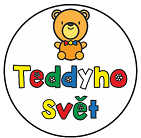 Ing. Petra Žatková,  U Lípy 978 Nové Město nad Metují, IČ: 06 533 311, www.teddyhosvet.czProvozovna: Teddyho svět, Komenského 104, N.M.n.Met., 549 01Formulář pro vrácení zboží bez udání důvodu v zákonné lhůtě 14 dnů Podmínky vrácení:Veškeré zboží z eshopu www.teddyhosvet.cz je možné vrátit do 14 dnů (od převzetí zásilky) bez udání důvodu. Zboží musí být vráceno kompletní, původním stavu a obalu, včetně dárků, nesmí jevit známky opotřebení a používání. Zboží zaslané na dobírku nebude přijato! Podmínky splňuji a využívám svého práva dle občanského zákoníku zákona č. 89/2012 Sb. a tímto oznamuji, že jednostranně odstupuji od kupní smlouvy. KONTAKTNÍ ÚDAJE ZÁKAZNÍKA:Jméno a příjmení: …………………………………………………………………………………….Mobil: …………………………………Email: ………………………………………….……………Číslo bankovního účtu, kam chcete vráti peníze:…………………………………………………..ZBOŽÍ, které vracím: Datum nákupu: ………………………Číslo daňového dokladu: …………………………………Vracíte vše nebo jen část zásilky? Vypište prosím:Vracím:…………………………………………………………………………………………A toto zboží zašlu zpět na provozovnu: Komenského 104, Nové Město nad Metují, 549 01. Lze využít naší přepravy přes zásilkovnu – výdejní místo totožné. V tomto případě vyčkejte, zašleme vám kód pro přepravu zdarma.Nebo lze poslat jiným způsobem, uhradíme vám max. Aktuální cenu na našem eshopu za balíček přes zásilkovnu na výdejní místo.Nechávám si:……………………………………………………………………………………(V tomto případě ztrácíte právo na úhradu poštovného zpět)Datum: ………………………………Podpis reklamujícího: ……………………………………---------------------------------------------------------------------------------------------------------------------Vyjádření prodejce:Vyjádření: Zboží lze vzít zpět, je bez poškození. Platba bude uhrazena do 14 dní na účet kupujícího/ Jiné:…………………………………………………………………………………………………..Datum: ……………………………Podpis prodejce (Petra Žatková): …………………………….